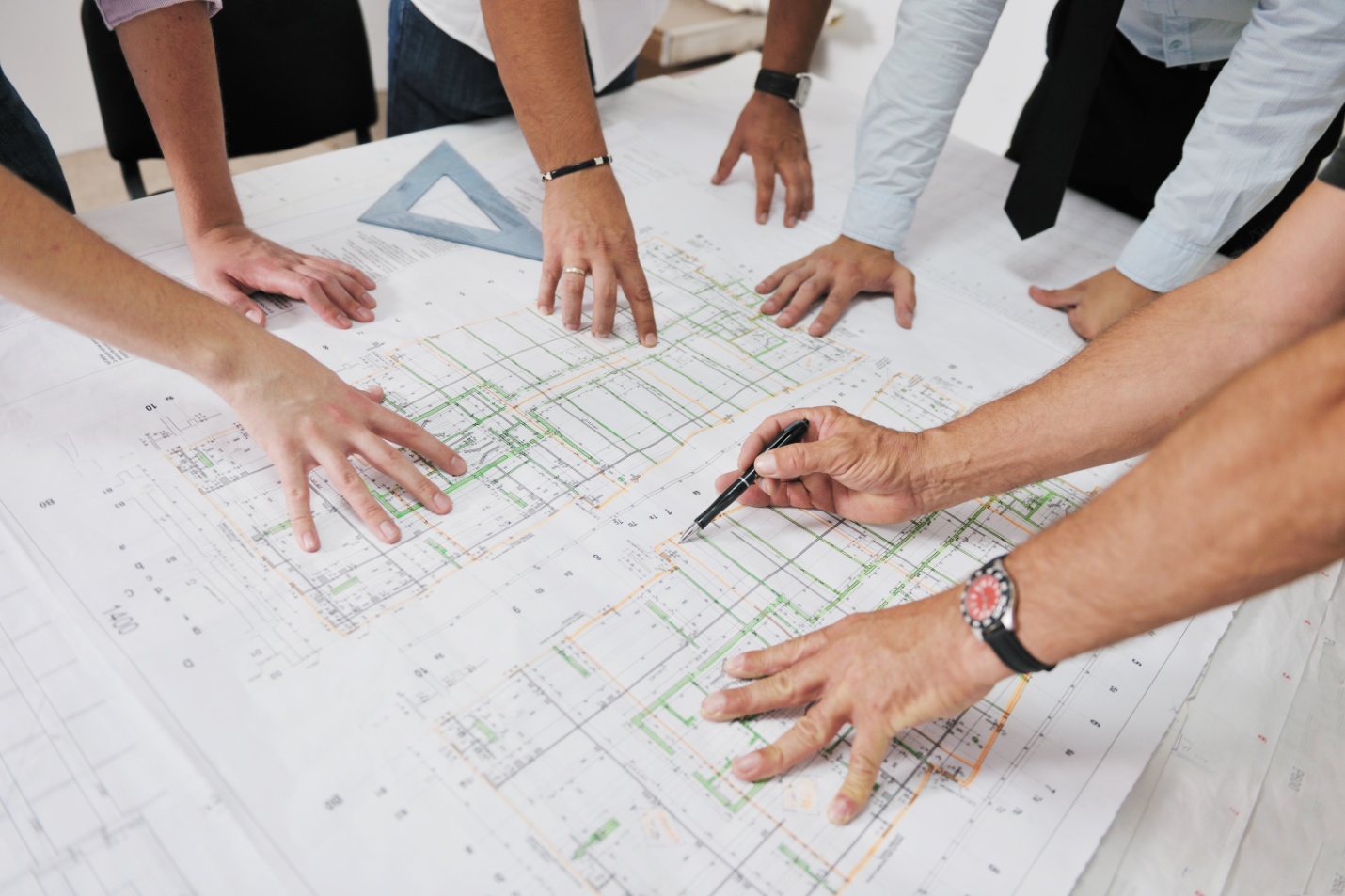 Labor Day is a time when we celebrate taking off from work. When we think about it though we are thankful for the work we have whether it is paid, volunteer, calling or all of the above. Let’s celebrate because ‘tis the Christian Education Season. The Discipleship Ministry Team works in area outside the age level areas.Water into Wine—a new webpage for all Cumberland Presbyterians and includes blogs for children, youth, young adults, stewardship and Third age adults; book and curriculum reviews, continuing education opportunities; resources for Sabbath, shepherding, worship, preaching; and worship liturgies, CE Season information, a link to eVotions and more. https://cpcmc.org/waterintowine/.Staff Travel—the DMT staff receives invitations to travel to churches for various reasons but due to the dwindling available funds are not able to accept these invites. We would love to be out in the CP Church as much as possible helping congregations with their Christian education needs.Consider giving a Tribute Gift to one of the above ministries in honor of your boss or your staff. The Discipleship Ministry Team can send (if requested) a certificate to the person(s) being honored. You may also want to give to the Malcom, McGuire, Pepper and Swain Endowments to continue Support Ministries in the Cumberland Presbyterian Church for years to come. Go to https://cpcmc.org/discipleship/opportunities-to-give/ to give now.Discipleship Ministry Team • 8207 Traditional Place •Cordova, TN 38016Labor Day is a time when we celebrate taking off from work. When we think about it though we are thankful for the work we have whether it is paid, volunteer, calling or all of the above. Let’s celebrate because ‘tis the Christian Education Season. The Discipleship Ministry Team works in area outside the age level areas.Water into Wine— a new webpage for all Cumberland Presbyterians and includes blogs for children, youth, young adults, stewardship and Third age adults; book and curriculum reviews, continuing education opportunities; resources for Sabbath, shepherding, worship, preaching; and worship liturgies, CE Season information, a link to eVotions and more. https://cpcmc.org/waterintowine/. Staff Travel—the DMT staff receives invitations to travel to churches for various reasons but due to the dwindling available funds are not able to accept these invites. We would love to be out in the CP Church as much as possible helping congregations with their Christian education needs.Consider giving a Tribute Gift to one of the above ministries in honor of your boss or your staff. The Discipleship Ministry Team can send (if requested) a certificate to the person(s) being honored. You may also want to give to the Malcom, McGuire, Pepper and Swain Endowments to continue Support Ministries in the Cumberland Presbyterian Church for years to come. Go to https://cpcmc.org/discipleship/opportunities-to-give/ to give now.Discipleship Ministry Team • 8207 Traditional Place •Cordova, TN 38016